Уважаемые коллеги!            Управление образования Администрации Черниговского района направляет итоги мониторинга по вопросам учебной деятельности за 2018-2019 гг., по сравнению с предыдущим учебным годом.Количество обучающихся на начало учебного года составило 3860  учащихся (3816 – дневные, 44 – вечерняя), по сравнению с 2017-2018 учебным годом  количество учащихся практически не изменилось (3863 учащихся (3813 – дневные, 50 – вечерняя)). На конец учебного года в школах района обучалось 3827 человек (3787 – дневные, 40 – вечерняя), в 2017-2018 уч.г. -  3818 человек (3759 – дневные, 59 – вечерняя).Динамика работы общеобразовательных учреждений в 2018-2019  учебном году в сравнении с  прошлым учебным годом:По сравнению с прошлым учебным годом % качества знаний в районе повысился на  0,7 % (2017-2018 уч.г. – 43,0%, 2018-2019 уч.г. – 43,7%). Рост качества знаний произошёл  в школах № 1, № 2, № 3, № 7, № 12, № 18, № 28, вечерней. Понизилось качество знаний в школах  №5, №8, № 9, № 10, № 13, № 14, № 16, Прогимназии № 1.      В школах № 1, № 3, № 4, № 5, Прогимназия № 1 % качества знаний выше районного показателя (43,7 %). Самый низкий % качества знаний в школе № 28 (30 %).% качества знаний учащихся по итогам 2018-2019 учебного года, по сравнению с  2017-2018 учебным годом. II.  % неуспевающих детей  по итогам года, по сравнению с  2017-2018 учебным годом повысился на 0,38 %  (2017-2018 уч.г. – 0,5 % (16 уч-ся), 2018-2019 уч.г.- 0,88 %(29 уч-ся)).  1 учащийся (№ 4) не аттестован по причине пропусков без уважительных причин, по отдельным предметам имеют неудовлетворительные отметки  29 учащихся (№ 2 – 10, № 3 – 6, № 5 – 1,  № 7 – 1, № 8 – 6, № 18 – 1, № 28 -3, вечерняя - 1).III. % пропусков без уважительных причин, по сравнению с прошлым учебным годом снизился на 0,3 % (2017-2018 уч.г. – 1,2 %, 2018-2019 уч.г. – 0,9 % (2217 уроков)). Снизился % пропусков  уроков в школах № 2, № 4, № 5, № 7, № 8, № 13, вечерней, в школах  № 3, № 10, № 18, № 28 произошли изменения % пропусков в сторону увеличения. В  школах № 1, № 2, № 7, № 9, № 12, № 14, № 16, Прогимназии № 1 все  уроки пропущены по уважительной причине. % пропусков без уважительных причин по итогам 2018-2019 учебного года, по сравнению с  2017-2018 учебным годом. IV. Результаты мониторинга промежуточной аттестации  показали, что всего  по району 504 (7 %) незамещенных урока (№ 2 - 245, № 8 – 253), в прошлом учебном году  незамещенных уроков было 147.Анализ  данных по итогам 2018-2019 учебного года показывает, что:администрациями школ № 1, № 2, № 3, № 7, № 12, № 18, № 28, вечерней была проведена определенная работа по повышению качества знаний учащихся;понизилось качество обучения в школах в №5, №8, № 9, № 10, № 13, № 14, № 16, Прогимназии № 1;работа администрации школ № 2, № 4, № 5, № 7, № 8, № 13, вечерней по предупреждению пропусков уроков без уважительной причины дала положительные результаты; не в полном объеме реализуются образовательные программы в соответствии с учебным планом и графиком учебного процесса в школах № 2 и № 8. Рекомендации:Руководителям всех общеобразовательных учреждений принять к сведению результаты 2018-2019 учебного года и запланировать мероприятия, направленные на повышение качества образования.Администрациям школ № 3, № 10, № 18, № 28 проанализировать  причины увеличения % пропусков уроков учащимися без уважительных причин, усилить контроль в этом направлении. Руководителям школ № 2, № 3, № 4, № 5,  № 7, № 8, № 18, № 28, вечерней создать условия для ликвидации академической  задолженности обучающихся; предоставить план работы с учащимися (в электронном виде), имеющими академическую задолженность, график ликвидации задолженности до 1 сентября 2019 г., а также списки  оставленных на повторный год обучения до 20 сентября т.г.А.А. Полуниной главному специалисту по УВР провести мониторинг работы с неуспевающими детьми в школах № 2, № 3, № 4, № 5, № 7, № 8, № 18, № 28, вечерней.Начальник Управления образования                                                                 С.М.Сысолов А.А. Полунина8 (42351) 25-4-69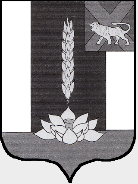 Муниципальное образованиеЧерниговский муниципальный районУПРАВЛЕНИЕ ОБРАЗОВАНИЯАДМИНИСТРАЦИИ ЧЕРНИГОВСКОГО РАЙОНАул. Будённого, 23,  с. ЧерниговкаЧерниговский район, Приморский край, 692372,тел. (42351) 25-2-04, тел./факс (42351) 25-4-69Е-mail: education@chernigovka.orgМуниципальное образованиеЧерниговский муниципальный районУПРАВЛЕНИЕ ОБРАЗОВАНИЯАДМИНИСТРАЦИИ ЧЕРНИГОВСКОГО РАЙОНАул. Будённого, 23,  с. ЧерниговкаЧерниговский район, Приморский край, 692372,тел. (42351) 25-2-04, тел./факс (42351) 25-4-69Е-mail: education@chernigovka.orgМуниципальное образованиеЧерниговский муниципальный районУПРАВЛЕНИЕ ОБРАЗОВАНИЯАДМИНИСТРАЦИИ ЧЕРНИГОВСКОГО РАЙОНАул. Будённого, 23,  с. ЧерниговкаЧерниговский район, Приморский край, 692372,тел. (42351) 25-2-04, тел./факс (42351) 25-4-69Е-mail: education@chernigovka.orgМуниципальное образованиеЧерниговский муниципальный районУПРАВЛЕНИЕ ОБРАЗОВАНИЯАДМИНИСТРАЦИИ ЧЕРНИГОВСКОГО РАЙОНАул. Будённого, 23,  с. ЧерниговкаЧерниговский район, Приморский край, 692372,тел. (42351) 25-2-04, тел./факс (42351) 25-4-69Е-mail: education@chernigovka.org                       Руководителям  ОУ17.06.2019 г.№601 -э                       Руководителям  ОУО результатах работы общеобразовательных организаций за 2018-2019 учебный год